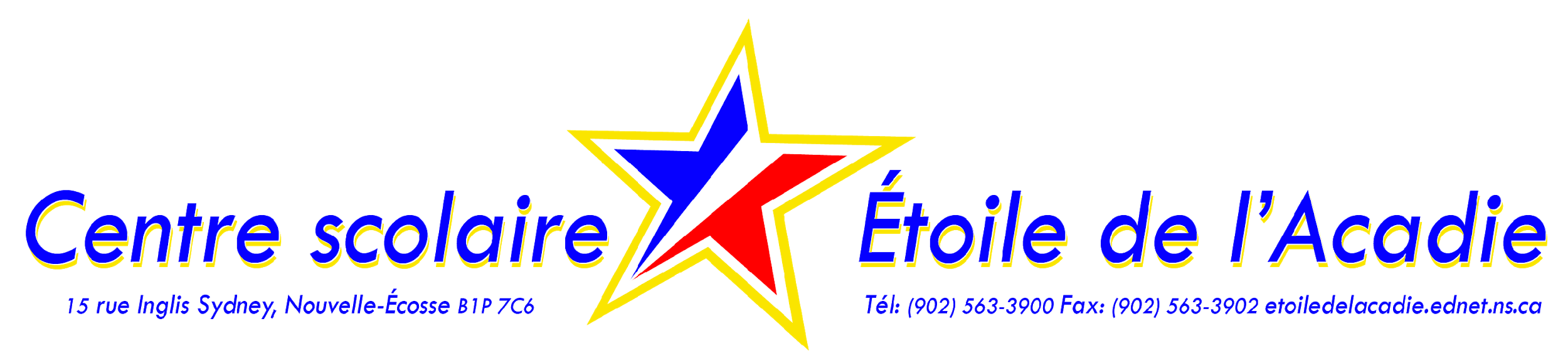 FOURNITURES SCOLAIRES 2017-2018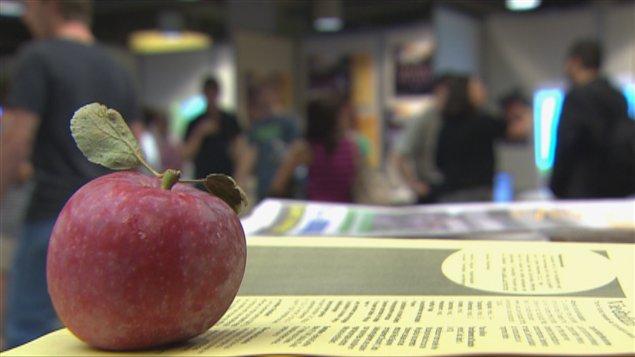 							8e annéeNombreDescription✓15$Agenda, papier et cartouches d’encre1Cadenas3Boîtes de mouchoirs pour la classe titulaire1Clé mémoire 4go.1Bouteille d’eau réutilisableSCIENCES HUMAINES, DPS, TECHNOLOGIESCIENCES HUMAINES, DPS, TECHNOLOGIESCIENCES HUMAINES, DPS, TECHNOLOGIE 2         Paquets de feuilles mobiles1Gomme à effacer1Paquet de séparateurs3Stylos rouges4Duo tangs:DPS (noir et jaune), Technologie (bleu), Sciences humaines (vert)1Feuilles amovibles (« post-its »)12Crayons HB1Surligneur1Aiguiseur à crayonsFRANÇAISFRANÇAISFRANÇAIS1Bescherelle (obligatoire)1Dictionnaire de langue française1Cartable à anneau1Paquet de séparateursANGLAISANGLAISANGLAIS1Feuilles amovibles (« post-its »)2Paquets de feuilles mobiles1Cartable exclusivement pour le cours d’anglais 1Paquet de séparateursMATHÉMATIQUESMATHÉMATIQUESMATHÉMATIQUES10Cahiers Hilroy ( 32 pages)1Efface1Règle10Crayons1Ensemble mathématiques1CalculatriceSCIENCES NATURELLESSCIENCES NATURELLESSCIENCES NATURELLES2Paquets de feuilles mobiles2DuotangsARTS PLASTIQUESARTS PLASTIQUESARTS PLASTIQUES1Carnet de papier à dessin sans acide (50 pages – 279 mm X 356 mm)1Journal de bord (style de ton choix)5Crayons à dessin (4B, 2B, HB, 2H, 4H)1Pinceau rond #3 (1,5 cm)1Pinceau plat (1,5 cm)1Boîte de pastels gras1Boîte de crayons en bois de couleurs1Règle en métal1Bâton à colleÉDUCATION PHYSIQUEÉDUCATION PHYSIQUEÉDUCATION PHYSIQUE1Habit 1Espadrilles non-marquantes